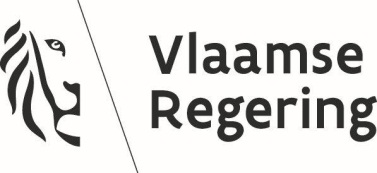 DE VLAAMSE MINISTER VAN BINNENLANDS BESTUUR, BESTUURSZAKEN, INBURGERING EN GELIJKE KANSENNOTA AAN DE VLAAMSE REGERINGBetreft:	- ontwerp besluit van de Vlaamse Regering tot eervol ontslag van de gouverneur van de provincie (naam)- definitieve goedkeuring         1. SITUERING A. BELEIDSVELD/BELEIDSDOELSTELLING Beleidsdomein:  Kanselarij, Bestuur, Buitenlandse Zaken en Justitie      Beleidsveld: Binnenlands Bestuur en StedenbeleidB. VORIGE BESLISSINGEN EN ADVIEZENHet wetgevingstechnisch- en taalkundig advies is niet vereist voor besluiten betreffende individueel personeelsbeheer.2. INHOUDA. ALGEMENE TOELICHTING(voornaam naam) is geboren op (datum) en bereikt bijgevolg op (datum) de leeftijd van 65 jaar. Aan (voornaam naam) wordt met ingang van (datum) eervol ontslag verleend.B. TOELICHTING BIJ DE ARTIKELENArtikel 41 van het besluit van de Vlaamse Regering van 5 maart 2004 tot vaststelling van het   statuut van de provinciegouverneurs en de adjunct van de gouverneur van de provincie Vlaams-Brabant bepaalt dat de gouverneur op rust gaat op de laatste dag van de maand waarin hij de leeftijd van 65 jaar bereikt. Artikel 40 van het besluit van de Vlaamse Regering van 5 maart 2004 tot vaststelling van het statuut van de provinciegouverneurs en de adjunct van de gouverneur van de provincie Vlaams-Brabant bepaalt dat het ontslag definitief wordt wanneer de Vlaamse Regering dit aanvaardt. 3. BESTUURLIJKE IMPACTBUDGETTAIRE IMPACT VOOR DE VLAAMSE OVERHEIDHet voorstel heeft geen weerslag op de begroting van de Vlaamse overheid.  Het advies van de inspecteur van Financiën en het akkoord van de Vlaamse minister van Begroting en Financiën is niet vereist.IMPACT OP HET PERSONEEL VAN DE VLAAMSE OVERHEIDHet voorstel heeft geen weerslag op het personeelsbestand en op het personeelsbudget. Het ontslag zal immers gepaard gaan met een nieuwe aanstelling van een gouverneur met eenzelfde jaarsalaris. IMPACT OP DE LOKALE EN PROVINCIALE BESTURENVoorliggend ontwerp-besluit heeft geen impact op het personeel, de werkingsuitgaven, investeringen, schuld en ontvangsten van de lokale en provinciale besturen.4. VERDER TRAJECTDe Vlaamse minister van Binnenlands Bestuur, Bestuurszaken, Inburgering en Gelijke Kansen voert deze beslissing uit en laat het besluit publiceren in het Belgisch Staatsblad..5. VOORSTEL VAN BESLISSINGDe Vlaamse Regering beslist:1° (voornaam naam) met ingang van (datum) eervol ontslag te verlenen uit het ambt van gouverneur van de provincie (naam)  en te machtigen de eretitel van het ambt te voeren;2° haar goedkeuring te geven aan het bijgevoegde ontwerpbesluit van deVlaamse Regering tot eervol ontslag van de gouverneur van de provincie (naam);3° de Vlaamse minister, bevoegd voor het binnenlands bestuur en het stedenbeleid, te belasten met de uitvoering van deze beslissing; 4° de Vlaamse minister, bevoegd voor het binnenlands bestuur en het stedenbeleid, te gelasten het voormelde besluit van de Vlaamse Regering bij uittreksel te laten publiceren in het Belgisch Staatsblad.De Vlaamse minister van Binnenlands Bestuur, Bestuurszaken, Inburgering en Gelijke KansenBart SOMERSBijlage: Ontwerp van besluit van de Vlaamse Regering tot eervol ontslag van de gouverneur van de provincie (naam)Samenvatting Aan de provinciegouverneur van de provincie (naam) wordt op (datum) eervol ontslag verleend, gelet op het bereiken van de leeftijd van 65 jaar.